Training Registration Form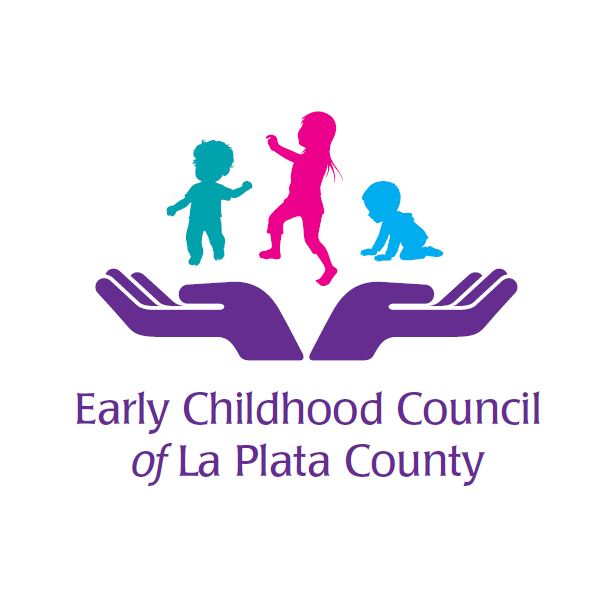 Registration Deadline: 7/6/2018Course Description: A state required 15-hour training to become a Licensed Family Child Care provider in the State of Colorado. This course's curriculum is aligned with Colorado’s Core Knowledge and Standards: A Guide for Early Childhood Professionals, and covers the following content areas: 
- Overview of Licensing Rules and Regulations 
- Child Growth and Development 
- Health, Nutrition and Safety 
- Developmentally Appropriate Practice 
- Guidance 
- Family and Community Relationships 
- Cultural and Individual Diversity 
- Professionalism 
- Administration and SupervisionParticipant Information (Please print)  Yes, I would like to receive email messages with general information as well as announcements, reminders and updates related to upcoming events from ECCLPC.  Other Information:Have you already submitted a Licensing Application Packet to the State and/or hold a provisional Family Child Care License? Yes  No Please send this completed registration form and check* or money order to: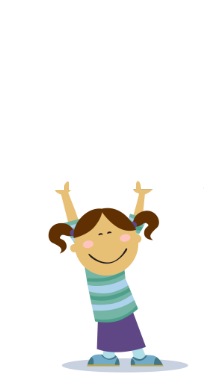 Early Childhood Council Of La Plata CountyTrainingDate / TimeCostLocationPre-LicensingSaturday July 21 / 28, 20189:00 AM – 5:00 / 4:00 PM$100 /participantECCLPC Training Room: 130 Rockpoint Drive Suite C Durango, COName:Name:Phone:Address:  City/ZIP: